Publicado en Madrid el 08/10/2020 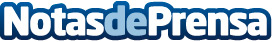 Vodafone retoma las "Fast Forward Sessions" y anima a las empresas locales a digitalizar sus negociosEl CEO de Social WoW, Ismael Teijón, ha protagonizado la primera Masterclass de la nueva temporada de las Fast Forward Sessions (el programa de formación digital gratuita para pymes y autónomos que Vodafone puso en marcha hace cinco años), y ha animado a las empresas locales a digitalizar sus negocios ya que, según explicó,  "Internet permite a cualquiera mejorar la eficiencia de un negocio"Datos de contacto:Showbrandingwww.sbqmedia.com961104121Nota de prensa publicada en: https://www.notasdeprensa.es/vodafone-retoma-las-fast-forward-sessions-y Categorias: Marketing Emprendedores E-Commerce Software Universidades http://www.notasdeprensa.es